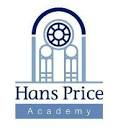 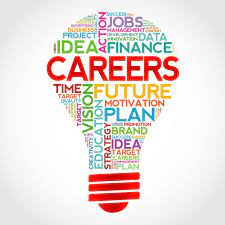 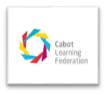 October Post-16 Careers and Open Events               Jackie Fielding
Careers Advisor/WEX Co-ordinator Emai: jackie.fielding@clf.uk or call (01934) 630836 ext:1340ProviderEventWhenWhereFor More InformationWeston College‘What Next?' Careers Showcase for School Leavers 202328th September 5-7pmThe Winter Gardens BallroomWeston College EventsSouth Gloucestershire & Stroud College (SGSC)Open EveningFilton & A Levels Only29th September 5.30-8pmFilton CampusSGSC EventsKing Alfreds Sixth FormOpen Evening29th September 6pmBurnham Rd, Highbridge TA9 3EEKing Alfred Sixth FormBristol Robins Foundation Open Evening 3rd October  6.30pmAshton Gate StadiumBristol City Robins FoundationWinterstoke Hundred AcademyOpen Evening5th October 4-7pmWinterstoke Hundred AcademyWinterstoke Hundred AcademyCity of Bristol CollegeOpen DaySaturday 8th October10am -1pmAll CampusesCity of Bristol CollegeKing Alfreds Sixth FormOpen MorningSaturday 8th October 9.30am-12.30pmBurnham Rd, Highbridge TA9 3EEKing Alfred Sixth FormBIMM Institute BristolOpen Day Saturday 8th October 10.30am – 1pmSt James House, Moon Street, Bristol, BS2 8QYBooking requiredBIMM Institute Music CollegeBoomsatsumaGames/VFX/VRPhotography & Creative Digital MediaSports Media Production Film, TV & ActingOpen Evenings10th October 11th October12th October13th OctoberEngine Shed, Temple MeadsEngine Shed, Temple MeadsAshton Gate StadiumBottleyard Studios, HengroveRegistration requiredBoomatsuma EventsBridgwater CollegeOpen Evening11th October6pm - 8pmBridgwater CampusBridgwater College EventsWeston CollegeOpen Evening13th October   5-7pmAll CampusesWeston College EventsAccess Creative CollegeCreative IndustriesMeet and GreetBook an AppointmentBroadmead, BristolAcces Creative College Events